Суртаева Алмагуль Даулетбаевна 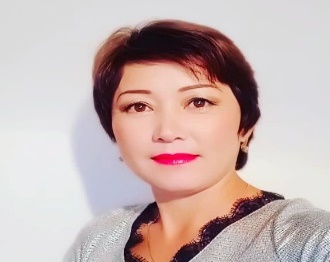 Восточно-Казахстанская областьУрджарский район село УрджарКГУ «Средняя школа-сад имени Абылай-хана» учитель физики       Решение расчетных и экспериментальных задачХод урокаРаздел долгосрочного планирования: 9.3В – Колебания              класс:    9                                                      Раздел долгосрочного планирования: 9.3В – Колебания              класс:    9                                                      Тема урока9.3В Колебания и волныРешение расчетных и экспериментальных задач.Цели обучения, достигаемыена этом уроке 9.2.5.6 - объяснять причины возникновения колебаний в различных колебательных системах;9.2.5.7 - исследовать зависимость периода колебаний маятника от различных параметров9.2.5.2 - исследовать колебательное движение, используя экспериментальный и графический методы;9.1.3.1 - объяснять полученные результаты и делать выводыЦель урокаУчащиеся должны: объяснять, причины колебаний в различных колебательных системах;уметь вычислять и сравнивать периоды колебанийпроводить эксперимент по исследованию колебательных движенийрешают расчетные задачи применив теоретические знанияКритерии оцениванияУчащийся достиг цели обучения, если…Объясняет причины колебаний в различных колебательных системах;Вычисляет и сравнивает периоды колебаний Проводит эксперимент по исследованию колебательных движений Применять полученные знания при решении расчетных задач. Языковые задачиПредметная лексика и терминологияУчащиеся могут проводить в классе диалог по теме колебательное движение, используя физические термины: гармоническое колебание, период, частота, амплитуда.Воспитание ценностейСпособность анализировать и давать оценку проблеме с различных точек зрения; развитие навыков и исполнение различных ролей при работе в командеМежпредметная связьматематикаПредыдущие знания Механические колебания. Математический и пружинный маятники.Запланированныеэтапы урокаВиды упражнений, запланированных на урок:РесурсыНачало урока8 минутОрганизационный моментПсихолого-эмоциональный настрой. Стратегия «Я желаю…» Проверка домашнего задания. Решают тест в Google форме  (Темп)Стратегия «Мини тест»Движения, которые точно или приблизительно  повторяются через одинаковые промежутки времени, называются...Механическими колебаниямиМеханические колебанияЭлектромагнитными колебаниямиКолебательный контурФормула периода свободных колебаний для пружинного маятника.T=Формула периода свободных колебаний для математического маятника.T=2π√(l/g)T=2π√(m/k)T=2π√LCПродолжительность по времени одного полного колебания, называется..Частота колебанийАмплитудаУскорениеПериод колебанийНаибольшее по модулю смещение тела от положения равновесия, называется..A.	Частота колебанийB.	АмплитудаC.	УскорениеD.	Период колебанийВеличина обратная периоду.A.	Частота колебанийB.	АмплитудаC.	УскорениеD.	Период колебанийТяжелый шарик малого размера, подвешенный на длинной, невесомой, нерастяжимой нити, называется…Колебательный контурМатематический маятникПружинный маятникОсциллографСистема, которая состоит из упругой пружины, к которой прикреплен груз, называется..A.	Колебательный контурB.	Математический маятникC.	Пружинный маятникD.	ОсциллографЦелью нашего урока: объяснять с помощью экспериментов происхо-дящее явление; применить теорети-ческие навыки при решении расчетных и экспериментальных задачСтратегия стенд «Сегодня на уроке»Ссылка на тестhttps://docs.google.com/forms/d/e/1FAIpQLScF0Zh8OkfYTOHevvxeW98jOnSDrg0xEb4gjO3S5zxlDBTDZA/viewform?usp=sf_linkСтенд «Сегодня на уроке» с фотографиямиСередина урокаКласс делиться на 4 группы по цифрам (1,2,3,4)Экспериментальная проверка результатов расчета.Всем известно, что при решении задач путь подражания-самый легкий, а путь размышления-самый благородный. Поэтому будьте благородны и решите проблемную задачу, поставленную перед вами. Сегодня на уроке нам предстоит проводить опыты – это будет тренировать вашу наблюдательность и аналитические умения.Не бойтесь ошибиться при ответе на вопросы, т.к. не ошибается только тот, кто не работает.Алгоритм работы по заданиямПолучите карточку с заданием;Прочитать самостоятельно теорию и совместно с товарищами по группе обсудить материал, который напечатан в карточке (определения, понятия, формулы, задачи);По истечению времени каждая группа выводит формулу для расчёта периода колебаний, проводят эксперимент, сравнивают, делают выводы. Защищают свои работы у доски.Время проведения 25 минут.Стратегия «Корзина идей»Диалог и оказание поддержки, заключениеОценка:  устный комментарий и по дескрипторуК каждому заданию прилагается теория и алгоритм проведения эксперимента Алгоритм работы по заданиям  на А3Карточки с заданиями и приложения к заданиюКонец урока7 минутПодведение итогов работы на уроке. Графический диктант   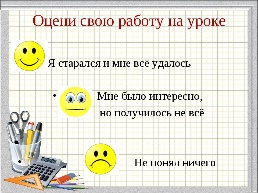 Рефлексия.«Оцени свою работу на уроке»Домашнее задание«Беспроигрышная лотерея»   ученики достают из коробки номера с заданиямиКоробки с заданиями